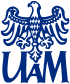 KARTA ZALICZENIA ZADAŃPraktyka w ramach modułu PRZYGOTOWANIE W ZAKRESIE PSYCHOLOGICZNO-PEDAGOGICZNYMrok akademicki 2016/171.Imię i nazwisko studenta/ki …………………………………………….2.Numer indeksu ……………………………………………………………3.Kierunek studiów: Edukacja wczesnoszkolna z przedszkolną z językiem angielskim4.Roku studiów I, semestr 2  Student/ka odbyła 30 godzin praktyk w następujących placówkach:Praktyka w  szkole podstawowej w klasach I -III  12 godzin (nazwa szkoły, adres, pieczątka)………………………………………………………………………………………………….pod opieką nauczyciela…………………………………………………………………………Praktyka w przedszkolu  12 godzin  (nazwa, adres, pieczątka placówki)………………………………………………………………………………………………….pod opieką nauczyciela…………………………………………………………………………Praktyka w Poradni Psychologiczno-Pedagogicznej w Kaliszu 6 godzinpod opieką……………………………………………………………………………………..Lp.FORMA AKTYWNOŚCI STUDENTA/KI W TRAKCIE ODBYWANIA PRAKTYKILiczbagodzinData i czytelny podpis nauczyciela – OPIEKUNA z ramienia szkoły,  pieczątka instytucji1.Zapoznanie z funkcjonowaniem i specyfiką szkoły, dokumentacją,  poznanie zadań opiekuńczo-wychowawczych placówki22.Obserwacja zajęć w klasach I - III43.Współdziałanie z nauczycielem w zadaniach opiekuńczo-wychowawczych24Analiza i interpretacja zaobserwowanych sytuacji - ocena własnego funkcjonowania w  zadaniach opiekuńczo-wychowawczych,- prowadzenie dokumentacji,- omawianie z nauczycielem bieżących problemów i doświadczeń25. Pełnienie roli opiekuna, wychowawcy212Lp.FORMA AKTYWNOŚCI STUDENTA/KI W TRAKCIE ODBYWANIA PRAKTYKILiczbagodzinData i czytelny podpis nauczyciela – OPIEKUNA z ramienia przedszkola, pieczątka instytucji1.Zapoznanie z funkcjonowaniem i specyfiką przedszkola, poznanie zadań opiekuńczo - wychowawczych 22.Obserwacja zajęć w przedszkolu43.Współdziałanie z nauczycielem w zadaniach opiekuńczo-wychowawczych24.Analiza i interpretacja zaobserwowanych sytuacji - ocena własnego funkcjonowania w  zadaniach opiekuńczo-wychowawczych,- prowadzenie dokumentacji,- omawianie z nauczycielem bieżących problemów i doświadczeń25.Pełnienie roli opiekuna, wychowawcy2łącznie12Lp.FORMA AKTYWNOŚCI STUDENTA/KI W TRAKCIE ODBYWANIA PRAKTYKILiczba godzinData i czytelny podpis nauczyciela – OPIEKUNA z Poradni,   pieczątka instytucji1.Konsultacje problemów uczniów w Poradni Psychologiczno-Pedagogicznej,- poszukiwanie rozwiązań trudnych sytuacji dziecka6Łącznie Student/ka odbył/a w ramach PRAKTYKI PSYCHOLOGICZNO-PEDAGOGICZNEJ30Zaliczenie nauczyciela akademickiego (data, podpis)